ՈՐՈՇՈՒՄ N 61-Ա
07 ՆՈՅԵՄԲԵՐԻ 2016թ.ԿԱՊԱՆ ՔԱՂԱՔԻ ԴԱՎԻԹ ՀԱՄԲԱՐՁՈՒՄՅԱՆԻ ԱՆՎԱՆ ՄԱՆԿԱՊԱՏԱՆԵԿԱՆ ՄԱՐԶԱԴՊՐՈՑ  ՀԱՄԱՅՆՔԱՅԻՆ ՈՉ ԱՌԵՎՏՐԱՅԻՆ ԿԱԶՄԱԿԵՐՊՈՒԹՅԱՆ ՏՆՕՐԵՆԻ ԹԵԿՆԱԾՈՒԹՅԱՆԸ ՀԱՄԱՁԱՅՆՈՒԹՅՈՒՆ ՏԱԼՈՒ ՄԱՍԻՆ     Ղեկավարվելով «Տեղական ինքնակառավարման մասին» Հայաստանի Հանրապետության  օրենքի 16-րդ հոդվածի 1-ին մասի 15)-րդ կետով և հաշվի առնելով համայնքի ղեկավարի առաջարկությունը, որոշման նախագծի քվեարկության    10  կողմ,    0  դեմ,   0   ձեռնպահ արդյունքներով,  համայնքի ավագանին   ո ր ո շ ու մ  է.Համաձայնություն տալ համայնքի ղեկավարի առաջարկությանը Ջանիկ Հրանտիկի Գրիգորյանին Կապան քաղաքի Դավիթ Համբարձումյանի անվան մանկապատանեկան մարզադպրոց համայնքային ոչ առևտրային կազմակերպության տնօրենի պաշտոնում նշանակելու մասին:Կողմ ( 10 )`ԱՌԱՔԵԼՅԱՆ ՎԼԱԴԻԿ				ՄԻՔԱՅԵԼՅԱՆ ՎԱՀԱԳՆԳՐԻԳՈՐՅԱՆ ՎԻԼԵՆ					ՄՈՎՍԻՍՅԱՆ ԺԱՆԹՈՒՄԱՆՅԱՆ  ԱՐԱ					ՇԱՀԻՆՅԱՆ ԿԱՐԵՆՄԵՍՐՈՊՅԱՆ ՆԱՊՈԼԵՈՆ				ՊԵՏՐՈՍՅԱՆ ՎԱՀԵՄԻՐԶՈՅԱՆ  ՄՀԵՐ					ՍԱՀԱԿՅԱՆ  ԱՐԹՈՒՐ	Դեմ ( 0 )Ձեռնպահ ( 0 )ՀԱՄԱՅՆՔԻ ՂԵԿԱՎԱՐ                   	   	            ԱՇՈՏ ՀԱՅՐԱՊԵՏՅԱՆ2016 թ     նոյեմբերի      07   	ք. Կապան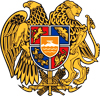 ՀԱՅԱՍՏԱՆԻ ՀԱՆՐԱՊԵՏՈՒԹՅՈՒՆ
ՍՅՈՒՆԻՔԻ ՄԱՐԶ
ԿԱՊԱՆ  ՀԱՄԱՅՆՔԻ  ԱՎԱԳԱՆԻ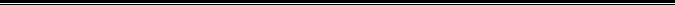 